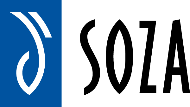 SOZASlovenský ochranný zväz
autorský pre práva 
k hudobným dielam Rastislavova 3821 08  BratislavaŽiadateľ:meno, priezvisko :trvalé bydlisko:korešpondenčná adresae-mail:telefón:Vec: Žiadosť o zálohovú výplatu autorskej odmenyŽiadam o zálohovú výplatu odmeny za verejné používanie mojich diel na území SR v roku  2023   vo výške 				        .......................................EURVyhlasujem, že žiadosť je v súlade so Zásadami zálohového vyplácania honorárov za verejné použitie diel na území Slovenskej republiky (ďalej len „Zásady“), ktoré schválil Výbor SOZA dňa 8. 9. 1994 v znení neskorších úprav a uznesení Výboru a Dozornej rady SOZA.Súhlasím, že v prípade, ak môj honorár v danom roku nedosiahne výšku vyplatenej zálohy, môže SOZA postupovať pri jeho vyúčtovaní podľa ustanovení uvedených v Zásadách. Taktiež som si vedomý/á, že v prípade, ak nebudem mať v čase vyplatenia preddavku uzatvorenú Dohodu o výplate odmeny bez uplatnenia zrážkovej dane, SOZA odvedie z preddavku daň z príjmu v zmysle zákona o dani z príjmov. Zálohu žiadam poukázať na účet číslo:V .............................   dňa: ................                                     ...............................................								    Podpis žiadateľaDňa ........................schválil:www.soza.sk
Tvoríme hudbu, tvoríme SOZA......................................................                      ......................................................        za Predstavenstvo SOZA                                    za Predstavenstvo SOZA